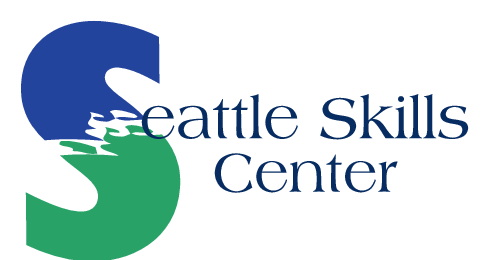 2445 3rd Avenue South, Seattle, WA 98134, Phone (206) 252-0730                                                                                                                                                www.seattleskillscenter.org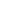 □ I request an ORCA pass to get to and from the summer school program □ I will be driving. Please Note: Washington State Law requires $25,000 bodily injury/ property damage on all vehicles. Students are responsible for all expenses associated with traveling in a personal vehicle to attend skills center classes. If Accepted to the skill center summer school program, I agree to: □ attend class regularly and on time□ complete the program for which I am applying (may only be absent once to earn the .5 credit)Student Signature										DateTo be completed by Parent/Guardian: Parent/Guardian Signature 									Date** Application DUE by May 30, 2014 – You will receive notification of admission to summer school by June 10th Programs Available – 1st SessionPrograms Available – 1st SessionClass DatesClass TimesClass LocationCredit**Please place a “1” for first choice and a “2” for your second choice in the box beside the class you want to take**Please place a “1” for first choice and a “2” for your second choice in the box beside the class you want to take**Please place a “1” for first choice and a “2” for your second choice in the box beside the class you want to take**Please place a “1” for first choice and a “2” for your second choice in the box beside the class you want to take**Please place a “1” for first choice and a “2” for your second choice in the box beside the class you want to take**Please place a “1” for first choice and a “2” for your second choice in the box beside the class you want to takeIntroduction to MaritimeJune 23- July 118 AM to 3 PMBallard HS.5Introduction to Culinary Arts June 23- July 118 AM to 3 PMBallard HS.5Family Health (entering 10-12 only)June 23- July 118 AM to 3 PMBallard HS.5Computer ApplicationsJune 23- July 118 AM to 3 PMBallard HS.5Introduction to CulinaryJune 23- July 118 AM to 3 PMRoosevelt HS.5Introduction to Engineering June 23- July 118 AM to 3 PMRoosevelt HS.5Computer ApplicationsJune 23- July 118 AM to 3 PMRoosevelt HS.5Introduction to CulinaryJune 23- July 118 AM to 3 PMRainier Beach HS.5Introduction to AerospaceJune 23- July 118 AM to 3 PMRainier Beach HS.5Computer Applications June 23- July 118 AM to 3 PMRainier Beach HS.5Intro to Medical CareersJune 23- July 118 AM to 3 PMWest Seattle HS.5Introduction to CulinaryJune 23- July 118 AM to 3 PMWest Seattle HS.5Introduction to AutomotiveJune 23- July 118 AM to 3 PMWest Seattle HS.5Introduction to AutomotiveJune 23- July 118 AM to 3 PMWashington MS.5Intro Medical CareersJune 23- July 118 AM to 3 PMWilson Pacific.5AIE Cyber CampJune 23- July 118 AM to 3 PMSeattle Armory.5Programs Available – 2nd  SessionPrograms Available – 2nd  SessionClass DatesClass TimesClass LocationCredit**Please place a “1” for first choice and a “2” for your second choice in the box beside the class you want to take**Please place a “1” for first choice and a “2” for your second choice in the box beside the class you want to take**Please place a “1” for first choice and a “2” for your second choice in the box beside the class you want to take**Please place a “1” for first choice and a “2” for your second choice in the box beside the class you want to take**Please place a “1” for first choice and a “2” for your second choice in the box beside the class you want to take**Please place a “1” for first choice and a “2” for your second choice in the box beside the class you want to takeIntroduction to MaritimeJuly 14 – July 318 AM to 3 PMBallard HS.5Nutrition and WellnessJuly 14 – July 318 AM to 3 PMBallard HS.5Family Health (entering 10-12 only)July 14 – July 318 AM to 3 PMBallard HS.5Introduction to Culinary ArtsJuly 14 – July 318 AM to 3 PMRoosevelt HS.5Computer ApplicationsJuly 14 – July 318 AM to 3 PMRoosevelt HS.5Nutrition and WellnessJuly 14 – July 318 AM to 3 PMRoosevelt HS.5Introduction to Multi-MediaJuly 14 – July 318 AM to 3 PMRainier Beach HS.5Introduction to CulinaryJuly 14 – July 318 AM to 3 PMRainier Beach HS.5Introduction to AerospaceJuly 14 – July 318 AM to 3 PMRainier Beach HS.5Introduction to CISCOJuly 14 – July 318 AM to 3 PMRainier Beach HS.5Nutrition and WellnessJuly 14 – July 318 AM to 3 PMWest Seattle HS.5Intro to Medical CareersJuly 14 – July 318 AM to 3 PMWest Seattle HS.5Introduction to AutomotiveJuly 14 – July 318 AM to 3 PMWest Seattle HS.5Introduction to AutomotiveJuly 14 – July 318 AM to 3 PMWashington MS.5Intro to Medical CareersJuly 14 – July 318 AM to 3 PMWilson Pacific.5SKILLS CENTER OFFICE USE ONLY:Program 	Accept 	 Decline 	Waitlist 	 # 	SKILLS CENTER OFFICE USE ONLY:Program 	Accept 	 Decline 	Waitlist 	 # 	SKILLS CENTER OFFICE USE ONLY:Program 	Accept 	 Decline 	Waitlist 	 # 	SKILLS CENTER OFFICE USE ONLY:Program 	Accept 	 Decline 	Waitlist 	 # 	Last NameFirst NameFirst NameFirst NameFirst NameMiddle InitialID#AddressApartment#CityCityCityStateZip CodeCurrent SchoolBirth DateBirth DateBirth DateAgeHome Phone#Home Phone#Parent/Guardian: Last Name                                                            First Name Home Phone: Cell Phone: Home Phone: Cell Phone: Home Phone: Cell Phone: Email address: Email address: Email address: Emergency ContactLast Name                                              First NameRelationship to StudentRelationship to StudentRelationship to StudentHome Phone: Cell Phone: Home Phone: Cell Phone: Home Phone: Cell Phone: Emergency ContactLast Name                                              First NameRelationship to StudentRelationship to StudentRelationship to StudentHome Phone: Cell Phone: Home Phone: Cell Phone: Home Phone: Cell Phone: Emergency ContactLast Name                                              First NameRelationship to StudentRelationship to StudentRelationship to StudentHome Phone: Cell Phone: Home Phone: Cell Phone: Home Phone: Cell Phone: To be Completed by Student: □ I have not previously been a skills center student      □ I Understand that course receives high school credit and will be included on my official transcriptIn September I will be entering: □ 9th Grade   □ 10th Grade   □ 11th Grade  □ 12th GradeCheck ONE of the following: 	 I have read this entire application. I approve of my student’s enrollment in the Seattle Public Schools Skills Center Summer Program. 